ПРАВИЛА ЗДОРОВОГО ПИТАНИЯ ЛЕТОМЛетний период у ребенка ассоциируется с теплом, морем, речкой, новыми и яркими впечатлениями. Лето – прекрасная пора, но в этот период года меняется и аппетит. Это и понятно - все меняется с приходом жаркого лета, также происходят и изменения в организме: изменяются обменные процессы и вкусовые предпочтения.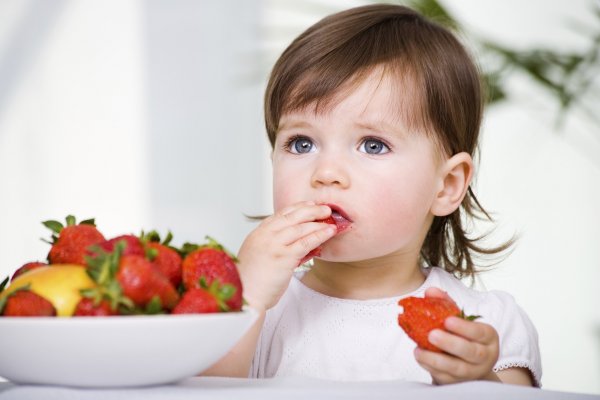 Дети отказываются от уже привычных ужинов и обедов, переходят на легкое питание. Родители, соответственно, обеспокоены такой реакцией детей и стараются все-таки накормить их, как и ранее.Как же необходимо кормить детей в летний период?Внешняя температура в летний период влияет на обмен веществ ребенка. Полученные с питанием калории вынуждены бороться не с поддержанием температуры тела, а с его охлаждением. Ни для кого не секрет, что дети отличаются большой подвижностью и это влияет на обмен веществ в организме. Существенные количества воды выводятся из организма с испарением влаги. Вместе с нею выводится и соль.Для роста ребенку нужны еще и белки, особенно животного происхождения. Но, вот проблема, дети в жаркую погоду весьма неохотно употребляют мясные продукты, и следует позаботиться об их замене.Заменой белка могут послужить молочные продукты и молоко. Добавьте к ним сыр, желток яйца и творог. Безусловно, недостаток белкового резерва сможет пополниться за счет данных продуктов.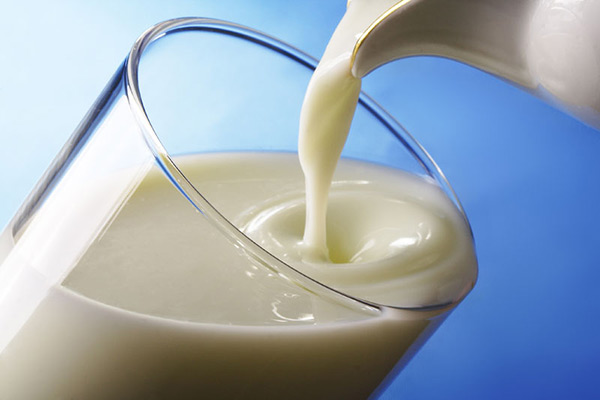 Также в рационе ребенка должен присутствовать жир. Он пополняется за счет растительных масел, которые идут на заправку различных салатов и в других блюдах. Жиры присутствуют и в молочных продуктах. Отметим, что жиры участвуют в летний период очень активно, защищая кожу от негативного влияния ультрафиолета. Они также дают организму энергию, чувство сытости и помогают синтезу витамина Д и К.Не нужно давать ребенку много сладостей и булочек. Это вызовет лишь избыток углеводов, который не будет полезен для ребенка. Естественно, углеводы должны быть в рационе питания, но только в виде сложных углеводов. Употребление же печенья, конфет сведите к минимуму и лучше замените их натуральными ягодами и фруктами.В летний период особо происходит расход витаминов и их следует постоянно пополнять. Свежие овощи, ягоды и фрукты ежедневно должны присутствовать в меню ребенка. В среднем в возрасте до 1,5 лет их должно быть до 250 г, в уже возрасте до 3 лет – до 300 г.Летом будет уместным поменять режим приема пищи. На поздние или утренние часы лучше перенести прием сытных и калорийных продуктов. Предложите вечером мясной или овощной суп, овощное пюре с мясом либо кашу.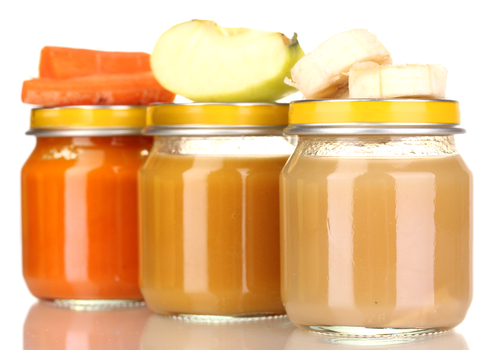 Овощные и фруктовые пюре, кисломолочные продукты отложите на время обеда. Если ребенку удобнее кушать мелкими порциями, согласитесь на это. Пусть ест яблоки, бананы, хлеб, баранки, печенье, обязательно давайте ему много жидкости и соки.Обязательно нужно соблюдать питьевой режим. Напитки давайте прохладными – где-то 18-20 градусов, а детям до года потеплее - примерно 25-27 градусов.Перед сном предложите ребенку кисломолочную продукцию или молоко.Летом предлагайте своим детям блюда собственного приготовления, желательно отварные, тушеные или приготовленные на пару.Также не следует забывать, что летом быстро портятся продукты и желательно готовить еду мелкими порциями, чтобы она не оставалась.Свежие ягоды и фрукты обязательно, перед их употреблением, следует обдать кипятком.Родители должны понимать, что организм ребенка, особенно до трех лет, очень нежный и предлагать ему деликатесы, которыми сами питаетесь – неразумно. Малышам не следует предлагать колбасы, окрошку, квас, различные консервы.Не злоупотребляйте мороженым, в нем довольно много искусственных добавок и жира. Это может привести к различным кишечным инфекциям и к больнице.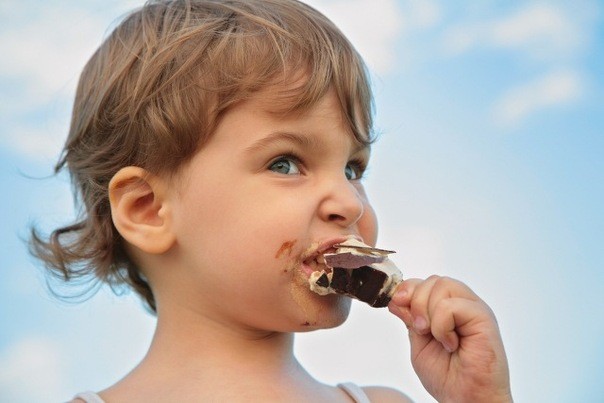 Все продукты, приобретенные, как в магазинах, так и на рынках следует правильно хранить. Приобретенные в магазинах молочные продукты нужно хранить в холодильнике при определенной температуре. При покупке обратите внимание на срок годности и целостность упаковки. Кстати, не рекомендуется покупать молочные продукты на стихийных рынках, особенно если они разлиты в пластиковые бутылки сомнительного происхождения. К тому же, они могут быть опасны и в плане различных болезней.В летний период должно быть обязательное соблюдение гигиены, во избежание приобретения различных кишечных инфекций. Правила довольно просты: мойте ребенку руки с мылом после гуляния и перед едой, также не будет лишним умыть его.Следите, чтобы во время прогулки он не тянул в рот игрушки и различные предметы. Об этом стоит позаботиться перед прогулкой.Полезны для детей возраста 2-3 лет гранулированные чаи, содержащие в своем составе минералы и витамины. Они легко готовятся и довольно приятны на вкус. Давайте чай не сильно заваренный и, желательно, с отсутствием сахара. Утреннее и дневное время – самое идеальное для питья чая.После года желательны соки, разбавленные наполовину водой. Рекомендуются также компоты, сваренные из ягод и фруктов, с минимальным добавлением сахара. 	Если у вас в планах в жаркий день выехать на пикник, то следует позаботиться и о кормлении там ребенка. Не будете же вы предлагать ему сосиски, шашлыки, которые вызовут расстройства пищеварения. Желательно еду хранить в сумке – холодильнике. Фрукты и ягоды мойте дома, а не в речке.Соблюдение этих несложных правил и советов, позволит в летний период родителям накормить ребенка без всяких для него негативных последствий, к тому же полезно и вкусно.